Istituto di Istruzione Superiore   “GUIDO MONACO DI POMPOSA” PIANO DIDATTICO PERSONALIZZATOsottocategoria di BES: disturbi evolutivi specifici (Dir. Min. 27/12/2012; C.M. 6/03/2013)a.s. ……………….Classe …………………..Cognome e nome dell’alunno: Data di nascita: Classe frequentata: Coordinatore di classe: Diagnosi specialistica redatta in data ………., dal Dott. …….. e depositata agli atti della scuola.OSSERVAZIONI DEI DOCENTI DEL CONSIGLIO DI CLASSE
Breve descrizione delle abilità di lettura, scrittura e calcolo…DIDATTICA PERSONALIZZATAMedesima programmazione della classe, con l’ausilio di strumenti compensativi e misure dispensative da alcune prestazioni non essenziali ai fini della qualità dei concetti da apprendere (Legge 170/2010). È bene ricordare che l’adozione delle misure dispensative e di strumenti compensativi non dovrà mai portare a differenziare gli obiettivi del percorso di apprendimento dell’alunno.STRATEGIE METODOLOGICHE E DIDATTICHE – STRUMENTI COMPENSATIVI E DISPENSATIVI – CRITERI E MODALITÀ DI VERIFICA E VALUTAZIONE (suddivisi per ambiti disciplinari)AMBITO DISCIPLINARE 1: ASSI LINGUISTICO e STORICO-SOCIALE
Discipline: ___________________________________________________________STRATEGIE METODOLOGICHE E DIDATTICHEInsegnare l’uso di dispositivi extratestuali per lo studio.Dividere gli obiettivi di un compito in sotto-obiettivi.Incentivare la didattica di piccolo gruppo e il tutoraggio tra pari.Promuovere l’apprendimento collaborativo.Accordare tempi di elaborazione e produzione più lunghi rispetto a quelli previsti per la classe (una quota del 30% in più).Supportare spiegazioni da mappe concettuali, schemi e grafici. Utilizzare, durante le prove di verifica, gli strumenti compensativi e dispensativi concordati Non effettuare le prove di verifica pratiche al cospetto dell’intero gruppo classe..MISURE DISPENSATIVEScrittura in corsivo.Scrittura sotto dettatura.Lettura ad alta voce.Rispetto della tempistica per la consegna dei compiti scritti.Affrontare esercitazioni o giochi di coordinazione intersegmentati di lieve difficoltàNon si potrà accedere alla dispensa dalle prove scritte di lingua straniera se non in presenza di uno specifico disturbo clinicamente diagnosticato, secondo quanto previsto dall’art. 6 del DM n.5669 del 12 luglio 2011 e dalle allegate Linee guida (C.M.6/03/2013).STRUMENTI COMPENSATIVIUtilizzare la sintesi vocale, che trasforma un compito di lettura in uno di ascolto.Utilizzare programmi di video scrittura con correttore ortografico, che permettono la produzione di testi sufficientemente corretti senza l’affaticamento della rilettura.Utilizzare le TIC, in particolare la LIM che favorisce l’apprendimento impiegando la memoria visiva.Correggere gli errori.Utlizzare frasi corte.Utilizzare caratteri grandi nella videoscrittura. Associare sintesi, schemi e mappe concettuali alle unità di apprendimento.Utilizzare, per le lingue straniere, il vocabolario multimediale e il correttore ortografico.Esercitazioni analitiche di movimenti globali dove l’apprendimento risulta difficoltosoCRITERI E MODALITÀ DI VERIFICA E VALUTAZIONEIntrodurre prove informatizzate, strutturate e/o semistrutturate.Consentire tempi più lunghi per le prove scritte (una quota del 30% in più). Programmare le interrogazioni.Valutare le prove scritte e orali con modalità che tengano conto del contenuto e non della forma e degli errori ortografici.Compensare con prove i compiti scritti non ritenuti adeguati.Consentire l’uso di strumenti e mediatori didattici (schemi, immagini) durante le verifiche.Permettere l’uso del computer durante le verifiche scritte. Semplificare i contenuti delle verifiche nelle lingue straniere; utilizzando quesiti a risposta chiusa, risposta multipla e completamenti con parole guida.Semplificare i contenuti delle esercitazioni di verifica in scienze motorie.AMBITO DISCIPLINARE 2: ASSI MATEMATICO e SCIENTIFICO-TECNOLOGICO
Discipline:____________________________________________________________ STRATEGIE METODOLOGICHE E DIDATTICHESupportare spiegazioni da tabelle, schemi e grafici. Dividere gli obiettivi di un compito in sotto-obiettivi.Incentivare la didattica di piccolo gruppo e il tutoraggio tra pari.Tempi di elaborazione e produzione più lunghi rispetto a quelli previsti per la classe.MISURE DISPENSATIVEStudio mnemonico di formule e definizioni.Scrittura in corsivo.Scrittura sotto dettatura.STRUMENTI COMPENSATIVIFormulari, sintesi, schemi e mappe concettuali delle unità di apprendimento.Tabella delle misure e delle formule geometriche.Calcolatrice.TICCRITERI E MODALITÀ DI VERIFICA E VALUTAZIONEPianificare prove di valutazione formativa.Valutare le prove dando priorità alle conoscenze piuttosto che alla correttezza formale;Consentire l’utilizzo durante le prove di verifica di strumenti compensativi e dispensativi concordati.Compensare con prove orali i compiti scritti non ritenuti adeguati.Consentire la scrittura in stampatello durante le prove di verifica.Introdurre  prove informatizzate, strutturate e/o semistrutturate.Consentire tempi più lunghi per prove scritte (una quota del 30% in più). Il presente PIANO DIDATTICO PERSONALIZZATO ha validità circoscritta all’anno scolastico in corso ed è stato approvato  dal C.d.C in data -------------------------------------.Componente docenti del Consiglio di classe:DOCENTE                                                  MATERIA 				FIRMANormativa di riferimento:Legge 8 ottobre 2010, n.170Decreto n. 5669Linee guida per il diritto allo studio degli alunni e degli studenti con DSA (allegato al D.M. 12 luglio 2011)Direttiva Ministeriale del 27 dicembre 2012.Circolare Ministeriale del 6 marzo 2013.Dirigente scolastico _______________________________________________Famiglia                            					    _________________________                                                                                     _______________________ISTITUTO TECNICO STATALE COMMERCIALE E PER GEOMETRI“Guido monaco di Pomposa”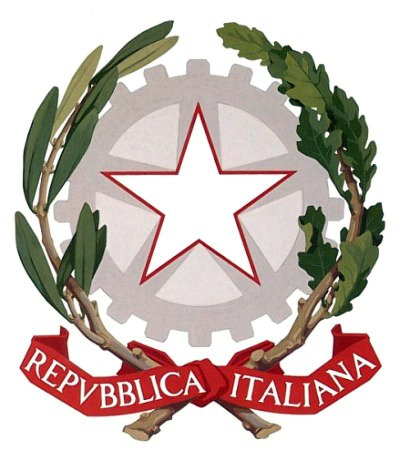 LICEO SCIENTIFICO STATALE“Tullio Levi - Civita”Viale della Resistenza, 3 – 44021 Codigoro (FE) Centralino tel. 0533712164 – Dirigente Scolastico tel. 0533712036 - Fax 0533712162  Viale della Resistenza, 3 – 44021 Codigoro (FE) Centralino tel. 0533712164 – Dirigente Scolastico tel. 0533712036 - Fax 0533712162  Viale della Resistenza, 3 – 44021 Codigoro (FE) Centralino tel. 0533712164 – Dirigente Scolastico tel. 0533712036 - Fax 0533712162  Codice Fiscale 82004200380 – Codice meccanografico FEIS004001 E-Mail: feis004001@istruzione.it  PEC: feis004001@pec.istruzione.itSito: http://www.polocodigoro.itCodice Fiscale 82004200380 – Codice meccanografico FEIS004001 E-Mail: feis004001@istruzione.it  PEC: feis004001@pec.istruzione.itSito: http://www.polocodigoro.itCodice Fiscale 82004200380 – Codice meccanografico FEIS004001 E-Mail: feis004001@istruzione.it  PEC: feis004001@pec.istruzione.itSito: http://www.polocodigoro.it